COLEGIO EMILIA RIQUELMEGUIA DE APRENDIZAJE EN CASA ACTIVIDAD VIRTUAL SEMANA DEL 10 AL 14 DE AGOSTOCOLEGIO EMILIA RIQUELMEGUIA DE APRENDIZAJE EN CASA ACTIVIDAD VIRTUAL SEMANA DEL 10 AL 14 DE AGOSTOCOLEGIO EMILIA RIQUELMEGUIA DE APRENDIZAJE EN CASA ACTIVIDAD VIRTUAL SEMANA DEL 10 AL 14 DE AGOSTO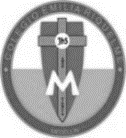 Asignatura: Ciencias NaturalesGrado:   4°Docente: Estefanía LondoñoDocente: Estefanía LondoñoMiércoles, 12 de agosto del 2020   Agenda virtual:  Socialización del taller de la fuerza. (Clase virtual 12:00m por ZOOM)                          Tipos de fuerza.Durante esta clase hablaremos del taller que habían realizado de la fuerza y observaremos de nuevo el video. https://youtu.be/vg6GEGcvAMM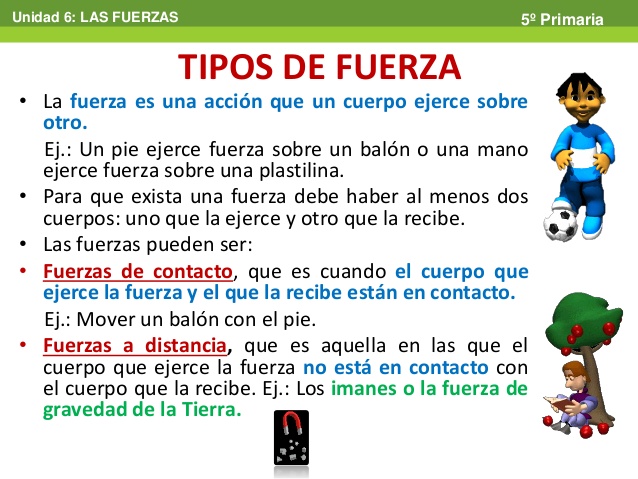 Jueves, 13 de agosto del 2020   Agenda virtual: Campaña para el cuidado del medio ambiente. (Clase virtual 12:00m por ZOOM)                           Actividad en clase. Observa la siguiente infografía y responde: Elige 3 de los 20 datos ecológicos para mejorar el ambiente que te parecen más importantes.Explica porque los elegiste o porque te parecen importantes. ¿Cómo puedes reciclar mejor desde casa? Observa las canecas y elige 3 que ubicarías en tu casa.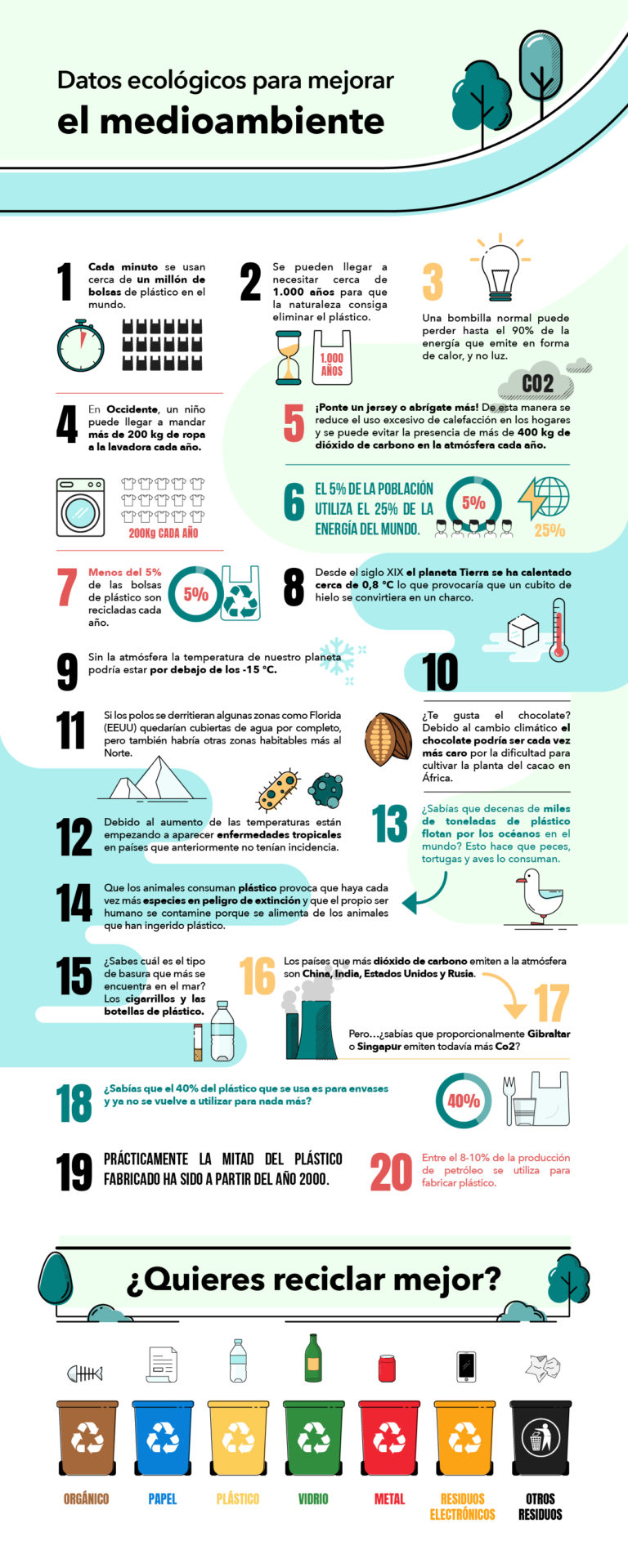 Viernes, 14 de agosto del 2020   Agenda virtual: Evidencias de tu fuerza. ACTIVIDAD¡Conoce tu fuerza! Envíame una foto donde te observes practicando la fuerza de contacto y envíame otra foto donde te observes practicando la fuerza de distancia y en un audio explícame ambas fuerzas aplicadas. Recuerden enviarme día a día las evidencias de lo trabajado.Miércoles, 12 de agosto del 2020   Agenda virtual:  Socialización del taller de la fuerza. (Clase virtual 12:00m por ZOOM)                          Tipos de fuerza.Durante esta clase hablaremos del taller que habían realizado de la fuerza y observaremos de nuevo el video. https://youtu.be/vg6GEGcvAMMJueves, 13 de agosto del 2020   Agenda virtual: Campaña para el cuidado del medio ambiente. (Clase virtual 12:00m por ZOOM)                           Actividad en clase. Observa la siguiente infografía y responde: Elige 3 de los 20 datos ecológicos para mejorar el ambiente que te parecen más importantes.Explica porque los elegiste o porque te parecen importantes. ¿Cómo puedes reciclar mejor desde casa? Observa las canecas y elige 3 que ubicarías en tu casa.Viernes, 14 de agosto del 2020   Agenda virtual: Evidencias de tu fuerza. ACTIVIDAD¡Conoce tu fuerza! Envíame una foto donde te observes practicando la fuerza de contacto y envíame otra foto donde te observes practicando la fuerza de distancia y en un audio explícame ambas fuerzas aplicadas. Recuerden enviarme día a día las evidencias de lo trabajado.Miércoles, 12 de agosto del 2020   Agenda virtual:  Socialización del taller de la fuerza. (Clase virtual 12:00m por ZOOM)                          Tipos de fuerza.Durante esta clase hablaremos del taller que habían realizado de la fuerza y observaremos de nuevo el video. https://youtu.be/vg6GEGcvAMMJueves, 13 de agosto del 2020   Agenda virtual: Campaña para el cuidado del medio ambiente. (Clase virtual 12:00m por ZOOM)                           Actividad en clase. Observa la siguiente infografía y responde: Elige 3 de los 20 datos ecológicos para mejorar el ambiente que te parecen más importantes.Explica porque los elegiste o porque te parecen importantes. ¿Cómo puedes reciclar mejor desde casa? Observa las canecas y elige 3 que ubicarías en tu casa.Viernes, 14 de agosto del 2020   Agenda virtual: Evidencias de tu fuerza. ACTIVIDAD¡Conoce tu fuerza! Envíame una foto donde te observes practicando la fuerza de contacto y envíame otra foto donde te observes practicando la fuerza de distancia y en un audio explícame ambas fuerzas aplicadas. Recuerden enviarme día a día las evidencias de lo trabajado.Miércoles, 12 de agosto del 2020   Agenda virtual:  Socialización del taller de la fuerza. (Clase virtual 12:00m por ZOOM)                          Tipos de fuerza.Durante esta clase hablaremos del taller que habían realizado de la fuerza y observaremos de nuevo el video. https://youtu.be/vg6GEGcvAMMJueves, 13 de agosto del 2020   Agenda virtual: Campaña para el cuidado del medio ambiente. (Clase virtual 12:00m por ZOOM)                           Actividad en clase. Observa la siguiente infografía y responde: Elige 3 de los 20 datos ecológicos para mejorar el ambiente que te parecen más importantes.Explica porque los elegiste o porque te parecen importantes. ¿Cómo puedes reciclar mejor desde casa? Observa las canecas y elige 3 que ubicarías en tu casa.Viernes, 14 de agosto del 2020   Agenda virtual: Evidencias de tu fuerza. ACTIVIDAD¡Conoce tu fuerza! Envíame una foto donde te observes practicando la fuerza de contacto y envíame otra foto donde te observes practicando la fuerza de distancia y en un audio explícame ambas fuerzas aplicadas. Recuerden enviarme día a día las evidencias de lo trabajado.